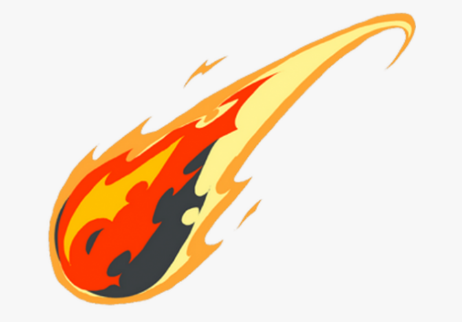 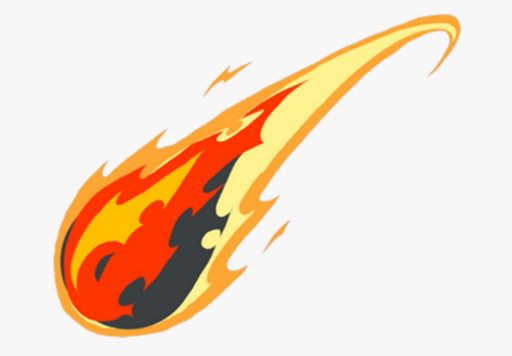 Year Group:3/4Year Group:3/4Curriculum Map 2023-24CometsCurriculum Map 2023-24CometsCurriculum Map 2023-24CometsCurriculum Map 2023-24CometsCurriculum Map 2023-24CometsCurriculum Map 2023-24CometsSubjectSubjectAutumnAutumnSpringSpringSummerSummerTopic TitleTopic TitleWW2WW2Disasters Disasters Ancient Greece Ancient Greece TOPICHistoryWW2 Hi2/2.2: extended chronological studyWW2 Hi2/2.2: extended chronological studyDisasters: disasters in historyDisasters: disasters in historyAncient Greece Hi2/2.4Ancient Greece Hi2/2.4TOPICGeographyLocal area studyGe2/1.1b:    Name and locate counties and cities of the UK human and physical characteristics, key features (including hills, mountains, coasts and rivers), and land-use patternsGe2/1.4c:    Use fieldwork to observe, measure, record and present the human and physical features in the local area using a range of methods, including sketch maps, plans and graphs, and digital technologiesLocal area studyGe2/1.1b:    Name and locate counties and cities of the UK human and physical characteristics, key features (including hills, mountains, coasts and rivers), and land-use patternsGe2/1.4c:    Use fieldwork to observe, measure, record and present the human and physical features in the local area using a range of methods, including sketch maps, plans and graphs, and digital technologiesGe2/1.3a:    Describe and understand key aspects of physical geography, including: climate zones, biomes and vegetation belts, rivers, mountains and the water cycleGe2/1.3b:    Describe and understand key aspects of human geography, including: types of settlement and land use, economic activity including trade links, and the distribution of natural resources including energy, food, minerals and waterGe2/1.3a:    Describe and understand key aspects of physical geography, including: climate zones, biomes and vegetation belts, rivers, mountains and the water cycleGe2/1.3b:    Describe and understand key aspects of human geography, including: types of settlement and land use, economic activity including trade links, and the distribution of natural resources including energy, food, minerals and waterGe2/1.1a:    Locate the world’s countries, using mapsGe2/1.1a:    Locate the world’s countries, using mapsTOPICArt and DesignBlitz skyline artPortraits – half soldiersBlitz skyline artPortraits – half soldiersDrawingSketching and drawing skills e.g. water cycleDrawingSketching and drawing skills e.g. water cycleMosaics Make their own Greek templeMosaics Make their own Greek templeTOPICDTCooking – dishes eaten during WWII, link to rationsCooking – dishes eaten during WWII, link to rationsMaking volcanoes Making a biome Making volcanoes Making a biome SculpturePottery – vasesSculpturePottery – vasesScienceScienceAnimals including Humans Light Rocks and Fossils Forces Magnets Plants Plants PSHCEPSHCEDeaf Studies (see separate planning document)	How can I manage big feelings?How do we treat each other with respect?What are my rights (and responsibilities)?Why should we eat well and look after our teeth?How does bullying affect me and others?ComputingComputingCoding Online SafetySpreadsheets Graphing Email Presenting PowerPointsREChristianity and IslamREChristianity and IslamRulesChristmas – Angels and messengersLife of JesusEaster storyStories of key leaders- MohamedSpecial placesPE  - skills to be taught through …PE  - skills to be taught through …Invasion Games* – Hockey, Football DanceInvasion Games* – Hockey, Football DanceGymnasticsNet and Wall Games* - TennisSwimmingGymnasticsNet and Wall Games* - TennisSwimmingAthletics Striking and Fielding* - CricketAthletics Striking and Fielding* - CricketWOWWOW-Lincolnsfield -De Havilland -Lincolnsfield -De Havilland Science MuseumOrKidzaniaScience MuseumOrKidzania Logoland Windsor Time Traveller -    Forces Logoland Windsor Time Traveller -    Forces